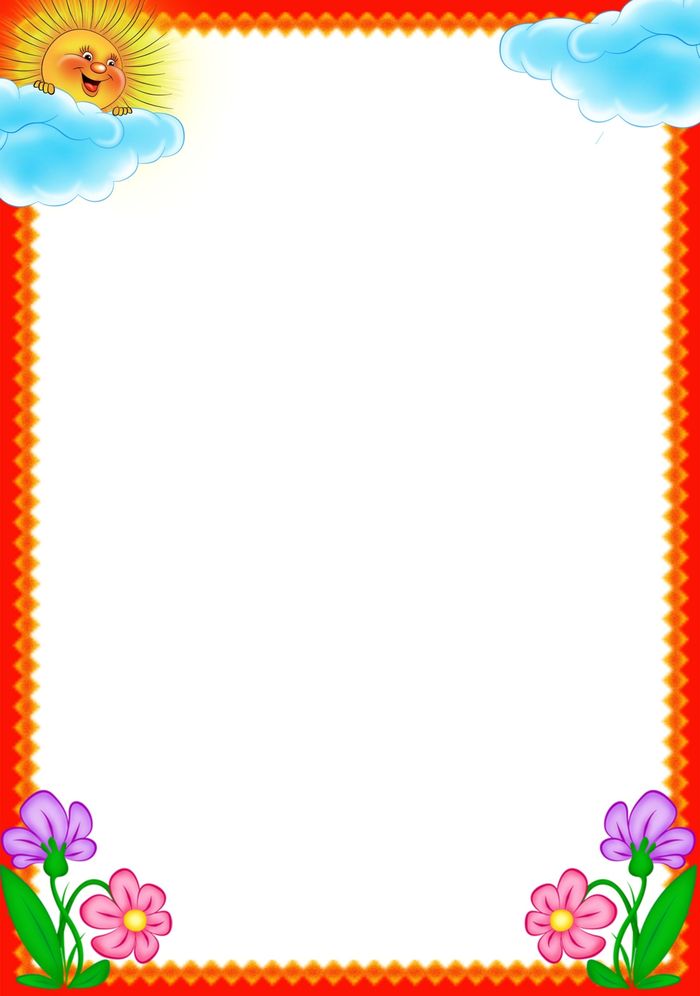 ГАЗЕТАДЛЯ   ЛЮБОЗНАТЕЛЬНЫХРОДИТЕЛЕЙ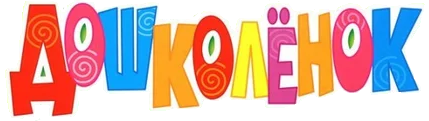 Выпуск № 27,Июнь 2022гПодготовили: Каталевская Е.В.                     Соколова М.М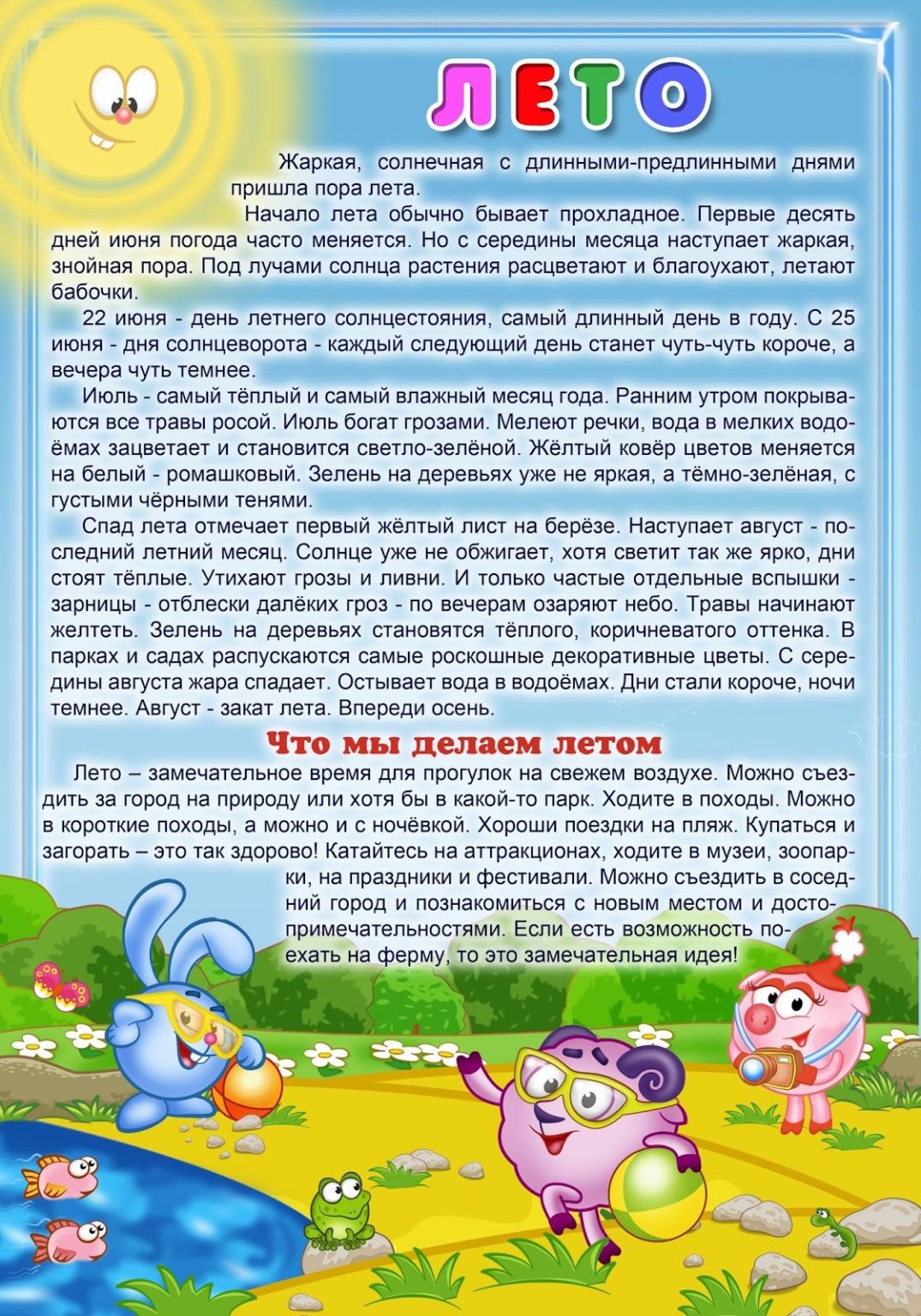 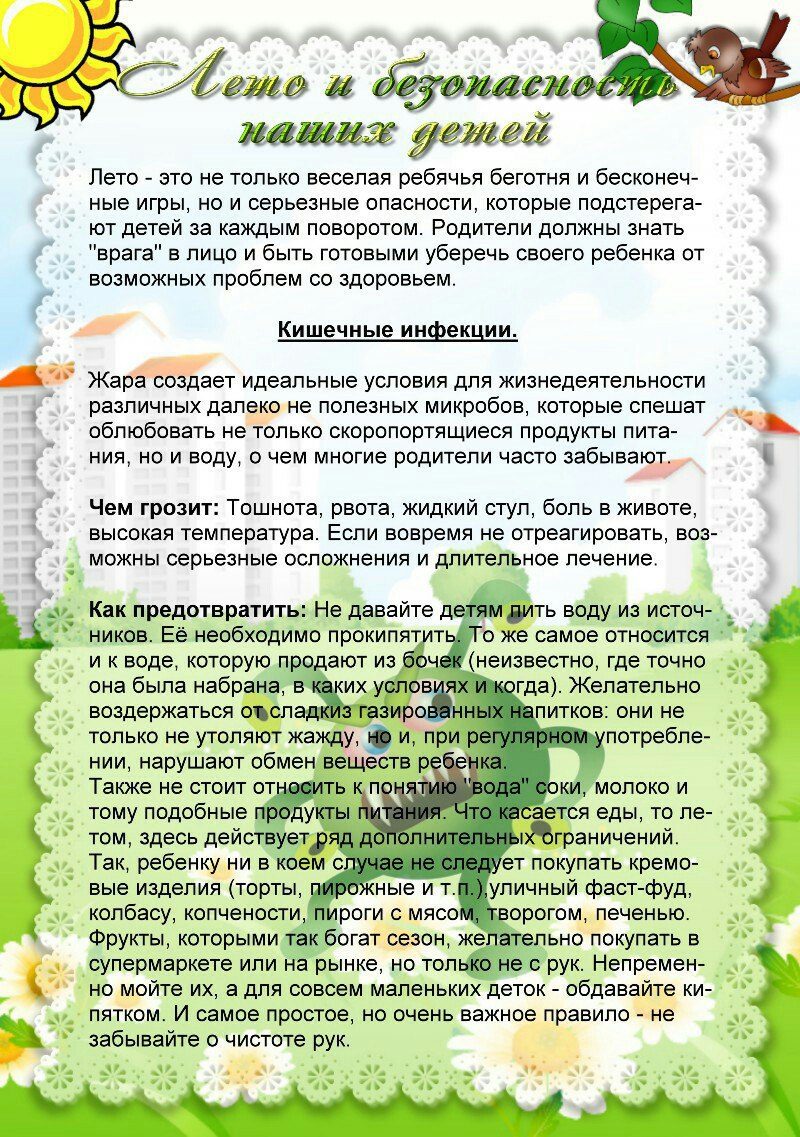 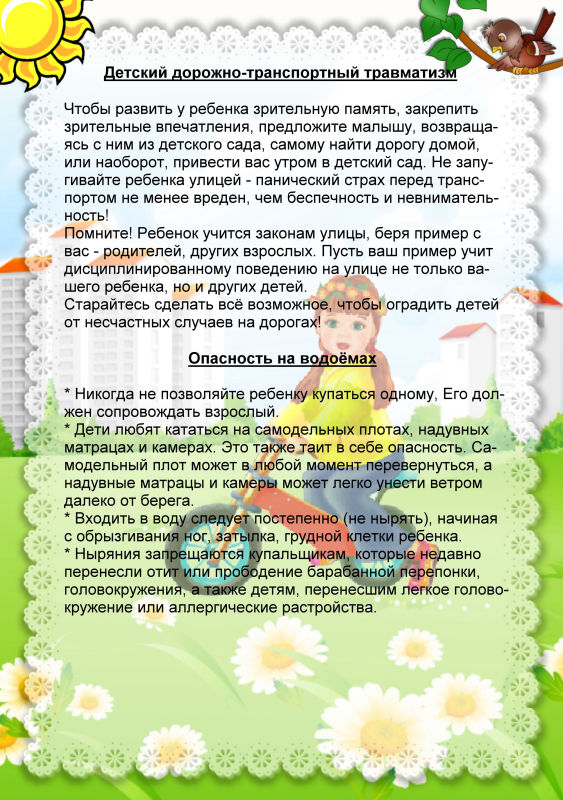 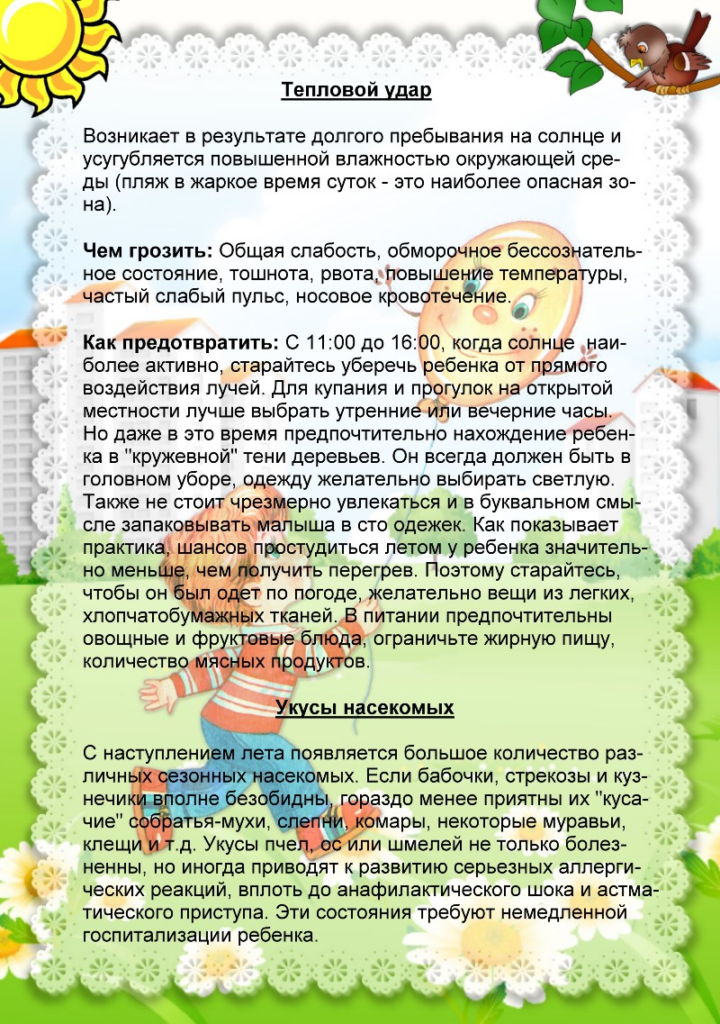 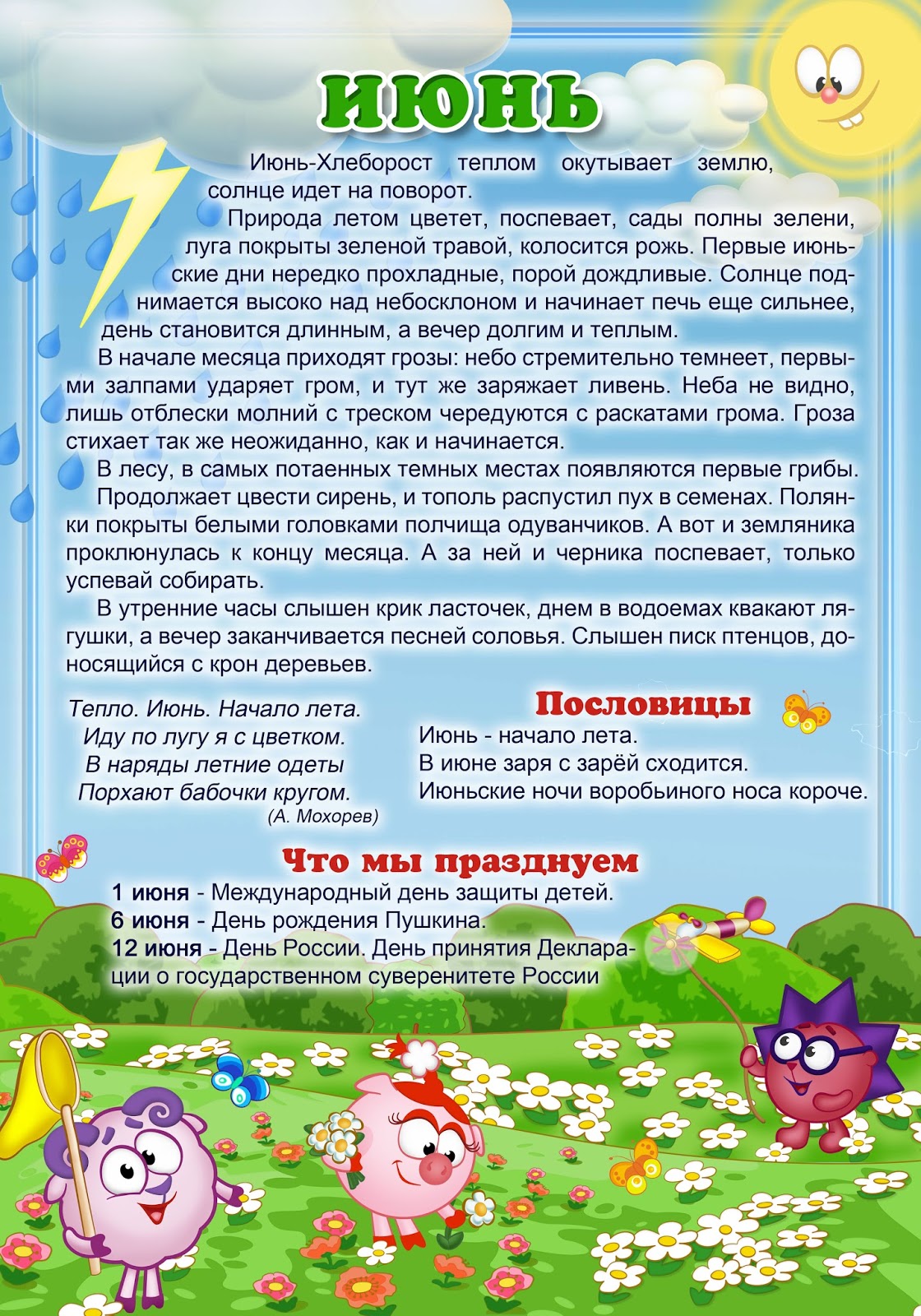 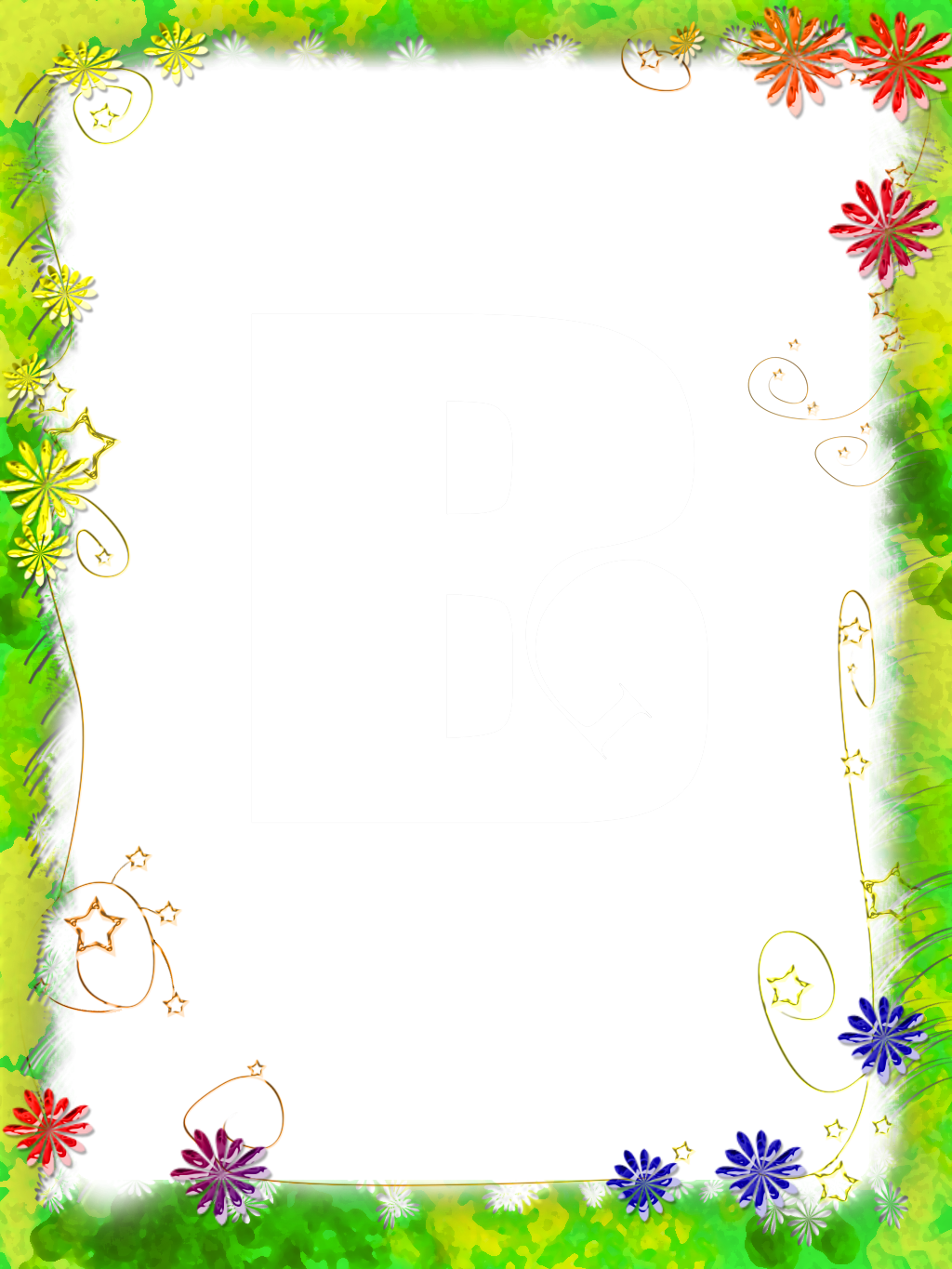 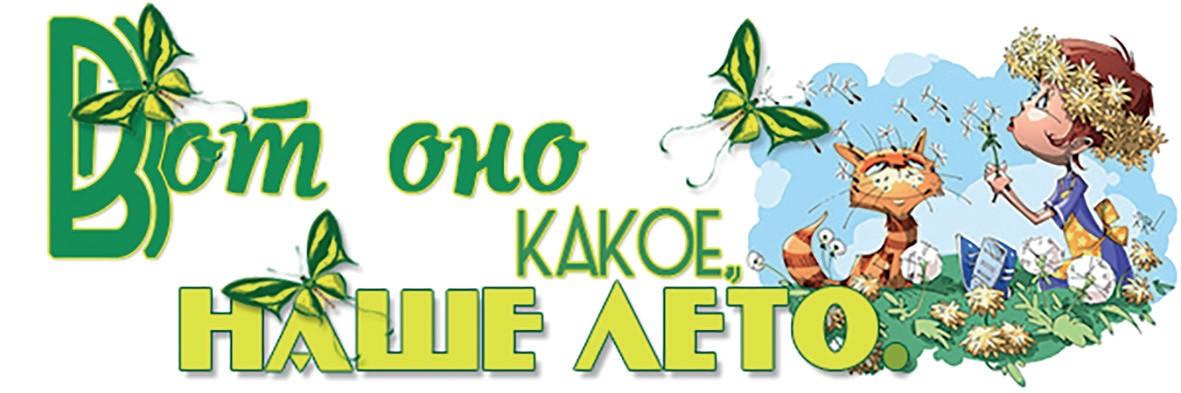 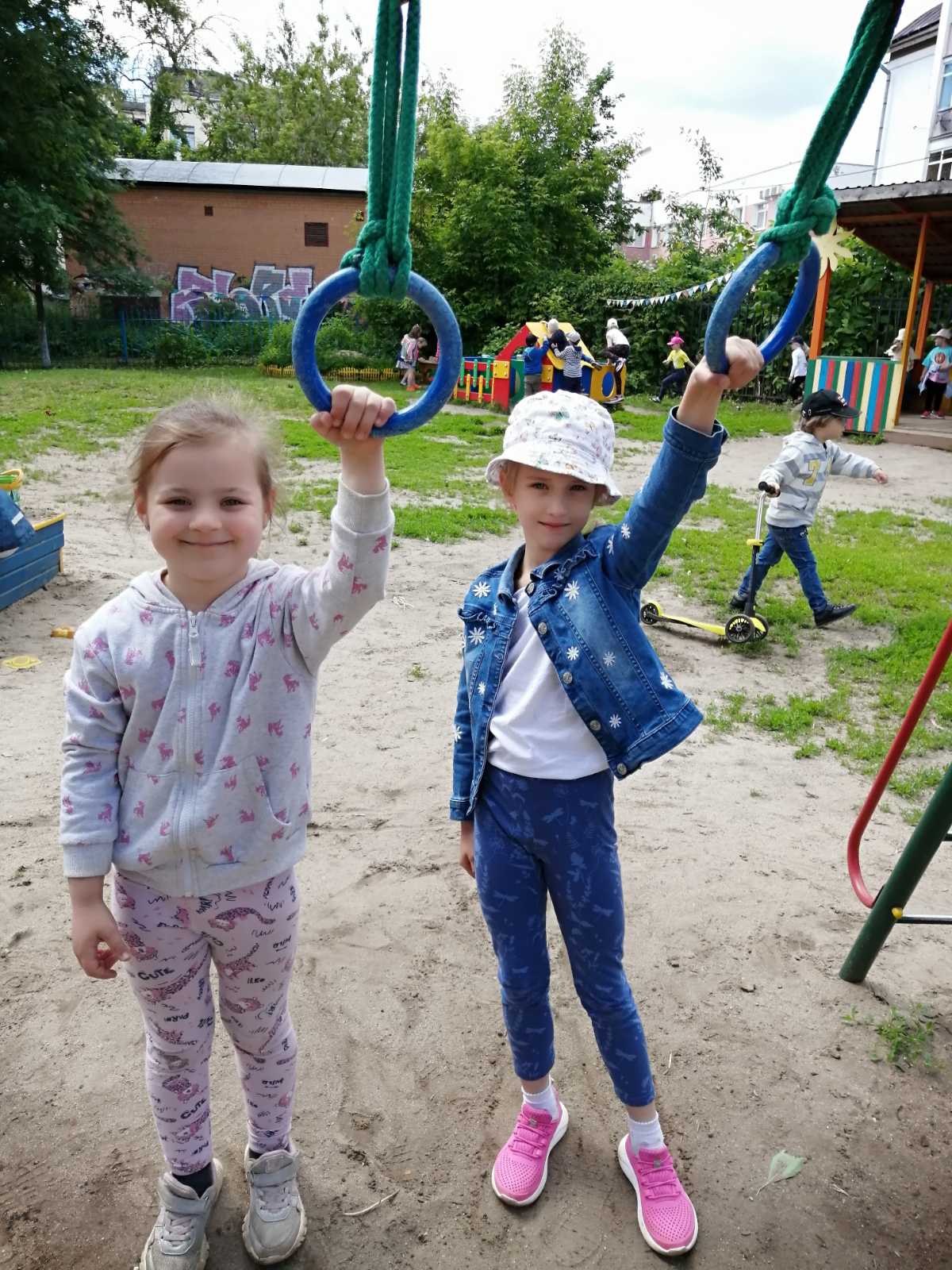 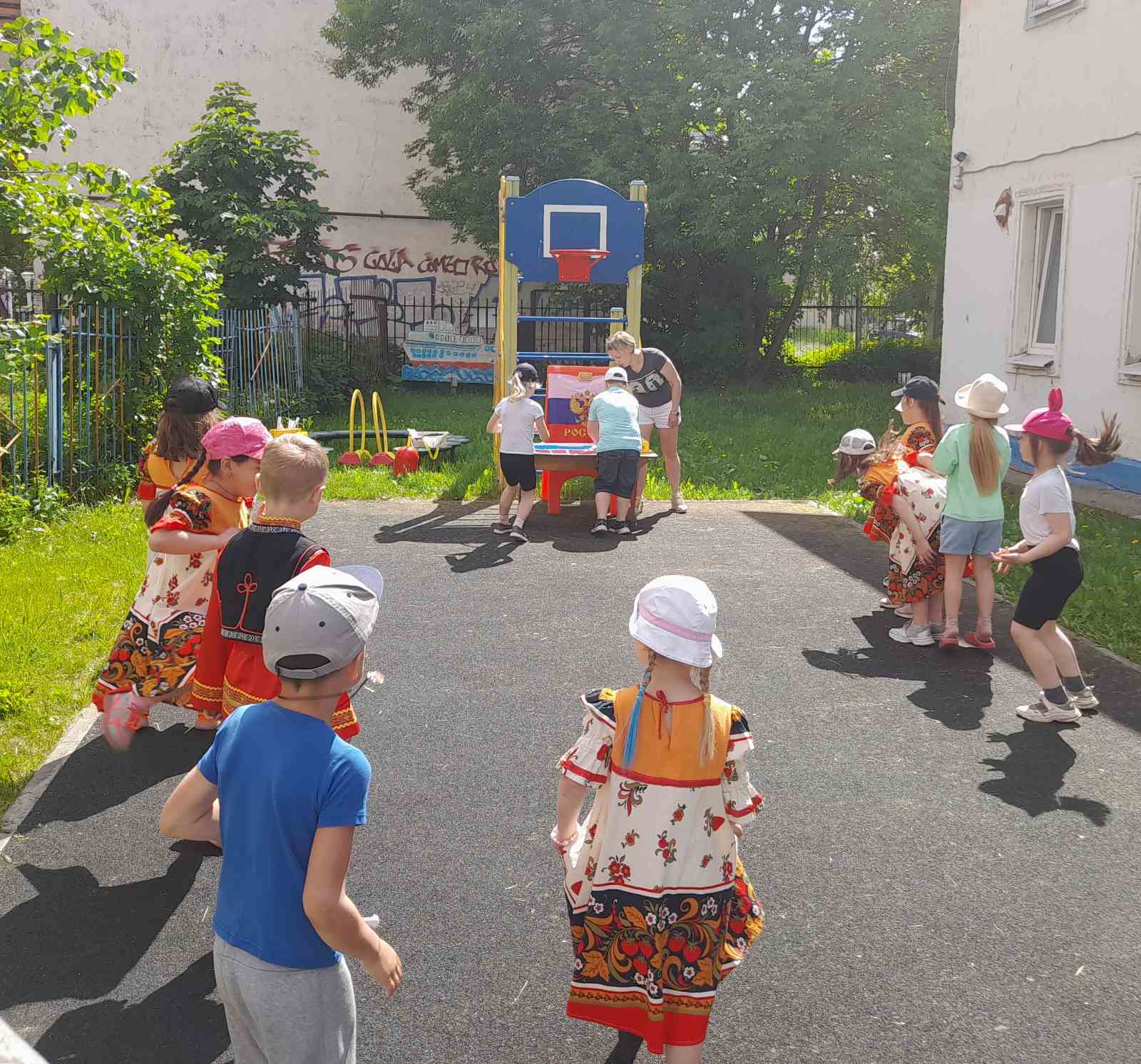 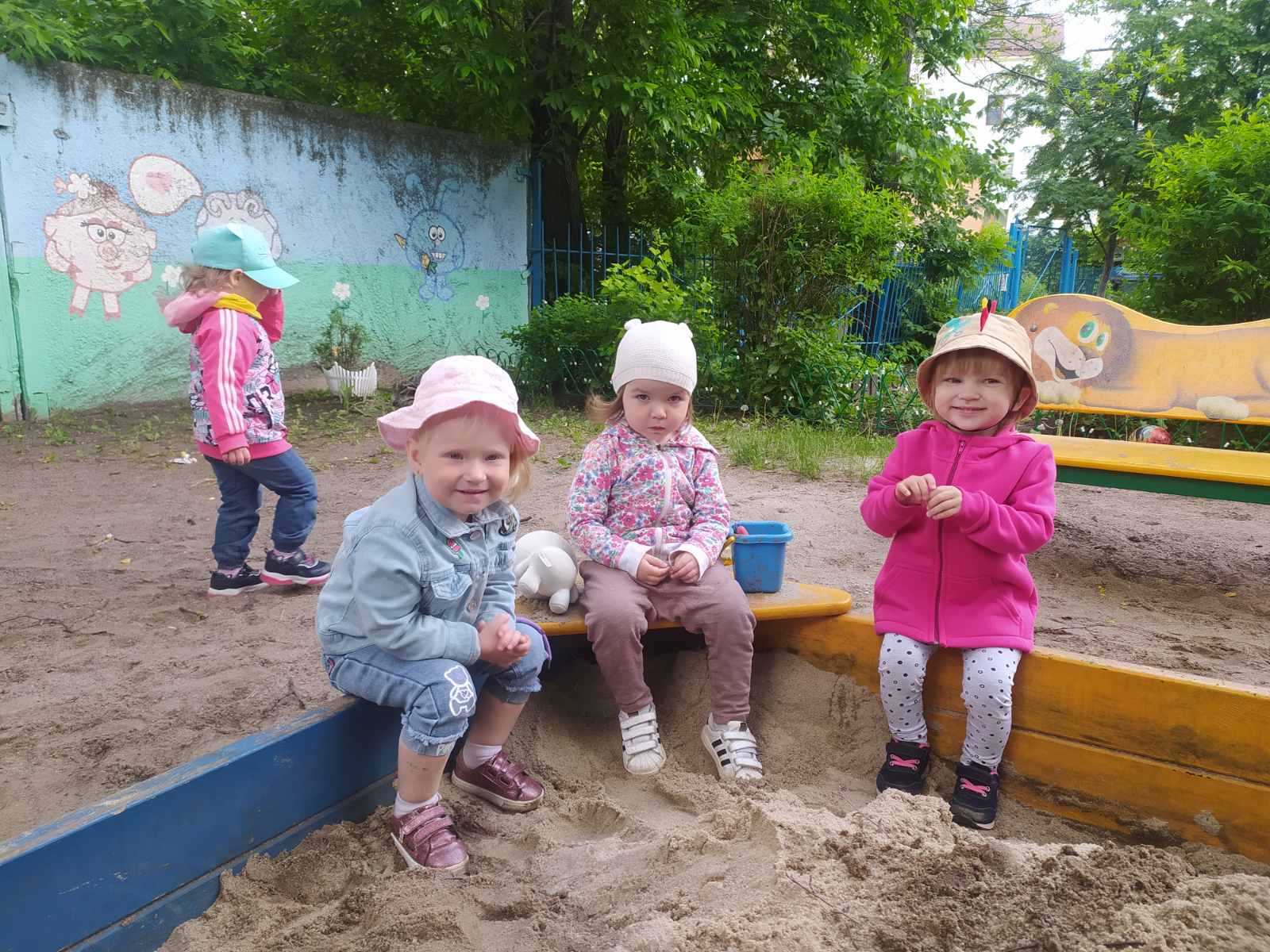 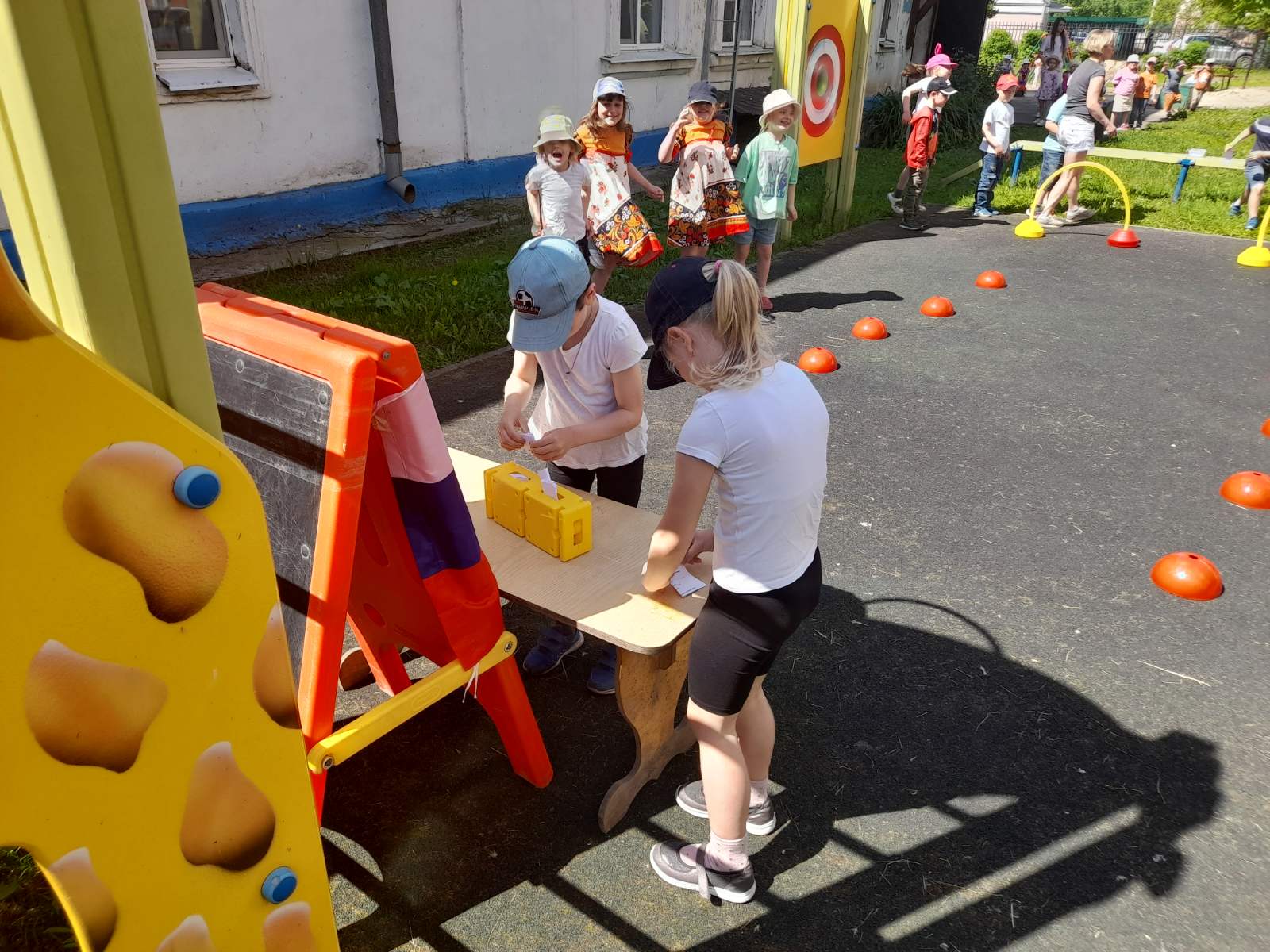 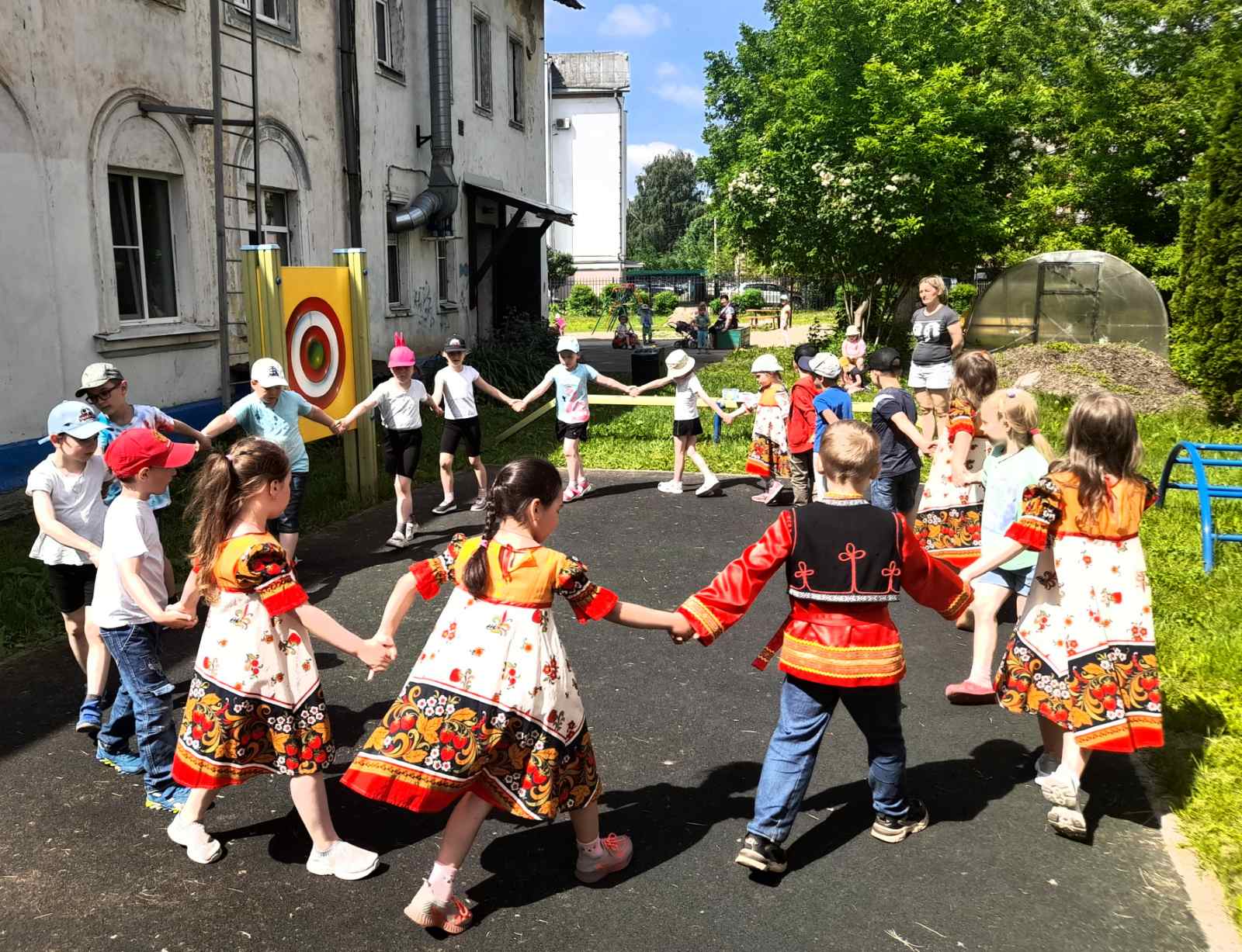 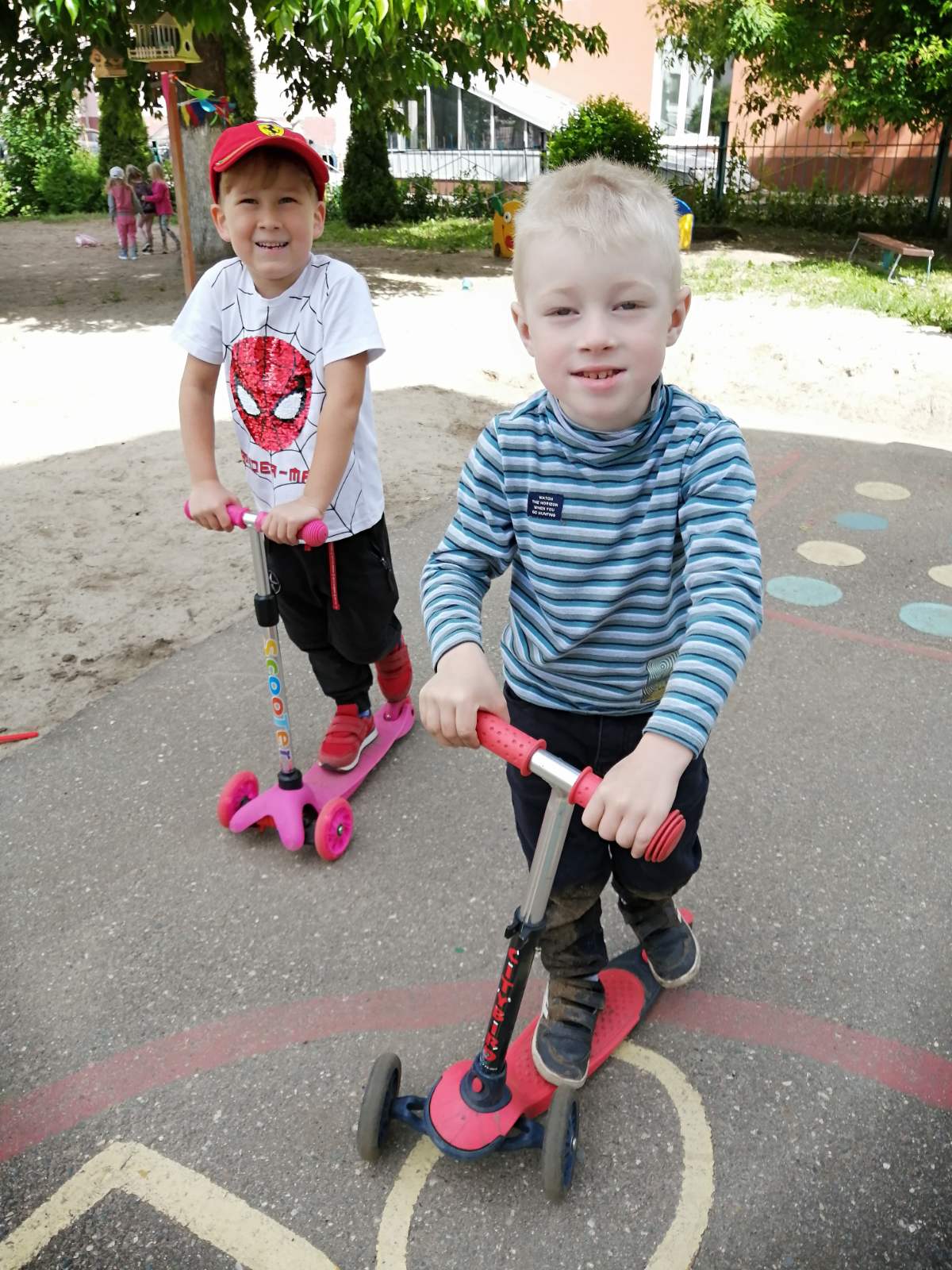 